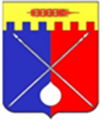 ДУМАТРУНОВСКОГО МУНИЦИПАЛЬНОГО ОКРУГАСТАВРОПОЛЬСКОГО КРАЯР Е Ш Е Н И Е20 апреля 2021 г.	                           с. Донское		                                № 50Об утверждении ликвидационного баланса совета муниципального образования Донского сельсовета Труновского районаСтавропольского краяНа основании статьи 41 Федерального закона от 06.10.2003 г. № 131 ФЗ «Об общих принципах организации местного самоуправления в Российской Федерации», статьи 63 Гражданского кодекса Российской Федерации, во исполнение пункта 14 Порядка ликвидации совета муниципального образования Донского сельсовета Труновского района Ставропольского края, утвержденного решением совета муниципального образования Донского сельсовета Труновского района Ставропольского края от 13.08.2020 г. № 297 «О ликвидации совета муниципального образования Донского сельсовета Труновского района Ставропольского края», Дума Труновского муниципального округа Ставропольского краяРЕШИЛА:1. Утвердить прилагаемый ликвидационный баланс совета муниципального образования Донского сельсовета Труновского района Ставропольского края.2. Настоящее решение подлежит размещению на официальном сайте органов местного самоуправления Труновского муниципального округа Ставропольского края в информационно-телекоммуникационной сети «Интернет» по адресу www.trunovskiy26raion.ru.3. Настоящее решение вступает в силу со дня его принятия.Председатель ДумыТруновского муниципального округаСтавропольского края                                                                        Л.П. Арестов